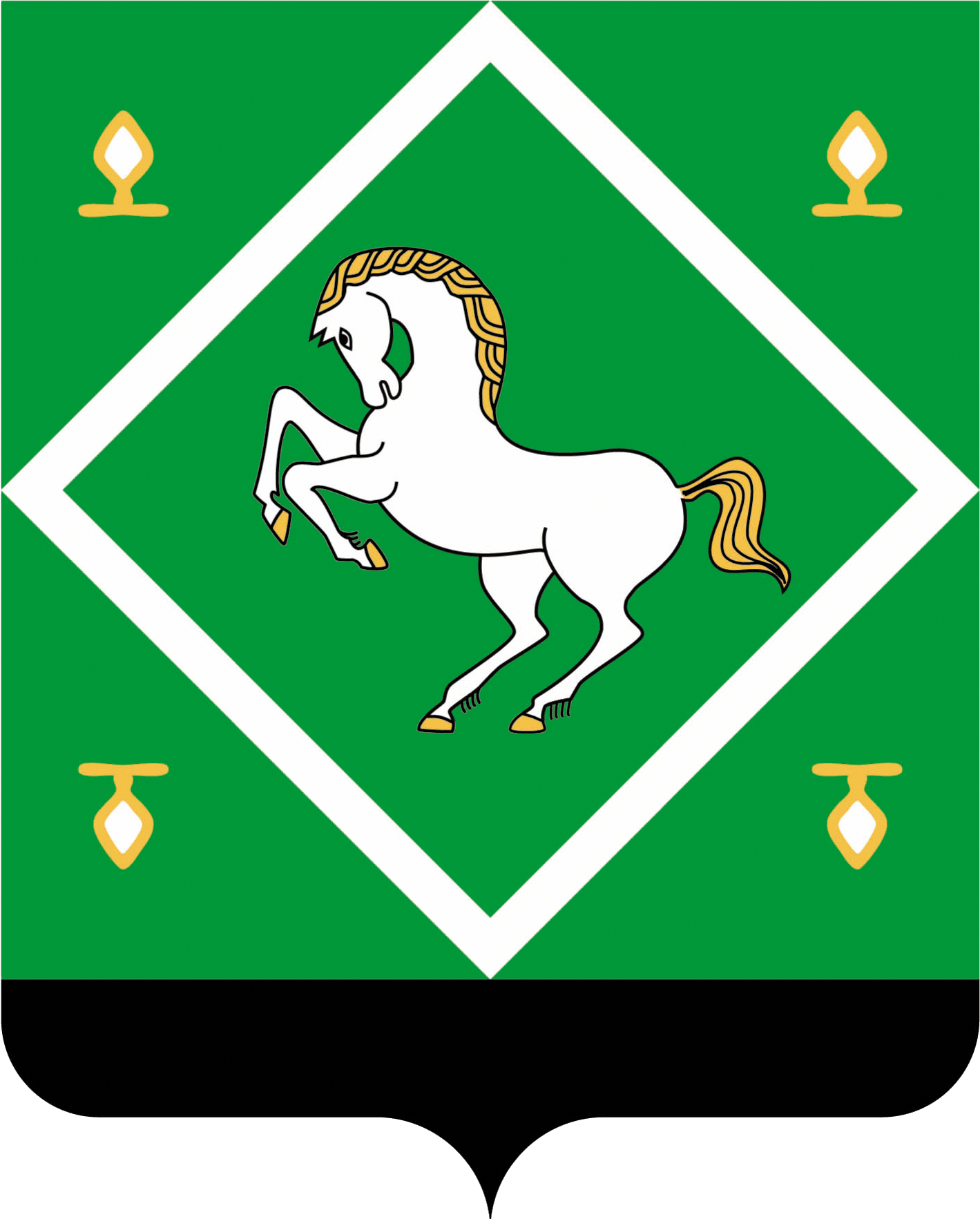 О разрешении на использование части земельного участкаВ соответствии со ст.ст. 11, 39.33 Земельного Кодекса Российской Федерации, перечнем видов объектов, размещение которых может осуществляться на землях или земельных участках, находящихся в государственной или муниципальной собственности, без предоставления земельных участков и установления сервитутов, утвержденным постановлением Правительства Российской Федерации от 03.12.2014 №1300, Правилами выдачи разрешения на использование земель или земельного участка, находящегося в государственной или муниципальной собственности. Утвержденными постановлением правительства Российской Федерации от 27.112014 №1244, Порядком и условиями размещения объектов на землях или земельных участках, находящихся в государственной собственности Республики Башкортостан или муниципальной собственности, а также на землях или земельных участках, государственная собственность на которые не разграничена, без предоставления земельных участков и установления сервитутов, утвержденными постановлением Правительства Республики Башкортостан от 07.05.2015 №156, на основании заявления ООО «Башнефть-Добыча» от 08.06.2021 №8045-02/0242, Администрация сельского поселения Первомайский сельсовет муниципального района Янаульский район Республики Башкортостан постановляет:1. Разрешить ООО «Башнефть-Добыча» использование части земельного участка с кадастровым номером 02:54:000000:101, общей площадью 1,0282 га, без предоставления и установления сервитута, в целях проведения текущего ремонта нефтесборного трубопровода от БиУС-2371 – АГЗУ – 0134 (инв.№558143), расположенный по адресу: Республика Башкортостан, Янаульский район, Первомайский с/с, сроком на 11 (одиннадцать) месяцев, согласно прилагаемой схеме.2. В случае, если использование земельного участка, указанного в п.1 настоящего приказа, привело к порче либо уничтожению плодородного слоя почвы в его границах, обязать ООО «Башнефть-Добыча»:2.1. привести земельный участок в состояние, пригодное для использования в соответствии с разрешенным использованием;2.2. выполнить необходимые работы по технической и биологической рекультивации земель.3. Контроль исполнения настоящего приказа оставляю за собой.Глава сельского поселения						Зворыгин В.В.Схема расположения земельного участка или земельных участков на кадастровом плане территорииУсловный номер земельного участка  02:54:000000:232:ЗУ1Условный номер земельного участка  02:54:000000:232:ЗУ1Условный номер земельного участка  02:54:000000:232:ЗУ1Площадь земельного участка 6065 м2Площадь земельного участка 6065 м2Площадь земельного участка 6065 м2Обозначение характерных точек границКоординаты, мКоординаты, мОбозначение характерных точек границХY1231842075,431276442,132842136,571276450,043842152,981276449,504842153,271276467,505842136,431276468,056842073,051276459,977841859,611276432,958841818,091276429,659841818,701276417,0810841817,411276411,5311841861,271276415,021842075,431276442,13Система координат: МСК-02, зона 1Масштаб 1:6000Условные обозначения: